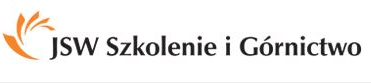 SPECYFIKACJA ISTOTNYCH WARUNKÓW ZAMÓWIENIA W TRYBIE PRZETARGU NIEOGRANICZONEGO„Zakup i dostawa pięciu agregatów pompowych pneumatycznych przeznaczonych do tłoczenia przy pomocy sprężonego powietrza środka pianotwórczego w stosunku mieszania mieszania żywicy mocznikowo – formaldehydowej do katalizatora 1:1,trzech agregatów pompowych do przetłaczania spoiw mineralno – cementowych,czterech agregatów pompowych pneumatycznych przeznaczonych do tłoczenia przy pomocy sprężonego powietrza środka pianotwórczego w stosunku mieszania żywicy mocznikowo – formaldehydowej do katalizatora 4:1.”1. ZAMAWIAJĄCY.JSW Szkolenie i Górnictwo Sp. z o.o.ul. Węglowa 444-268 Jastrzębie-Zdrójtel.: (32) 756 16 20;  (32) 756 16 21.2. PRZEDMIOT ZAMÓWIENIA.Przedmiotem zamówienia jest: zakup i dostawa agregatów pompowych pneumatycznych przeznaczonych do tłoczenia przy pomocy sprężonego powietrza środka pianotwórczego oraz agregatów pompowych do przetłaczania spoiw mineralno – cementowych, w tym:Dostawa pięciu nowych agregatów pompowych pneumatycznych przeznaczonych do tłoczenia przy pomocy sprężonego powietrza środka pianotwórczego w stosunku mieszania żywicy mocznikowo – formaldehydowej do katalizatora 1:1. Wymagania techniczne dla agregatu pompowego pneumatycznego zawarto w specyfikacji technicznej stanowiącej załącznik do niniejszej SIWZ.Dostawa trzech nowych agregatów pompowych do przetłaczania spoiw mineralno – cementowych. Wymagania techniczne dla agregatu pompowego pneumatycznego zawarto w specyfikacji technicznej stanowiącej załącznik do niniejszej SIWZ.Dostawa czterech nowych agregatów pompowych pneumatycznych przeznaczonych do tłoczenia przy pomocy sprężonego powietrza środka pianotwórczego w stosunku mieszania żywicy mocznikowo – formaldehydowej do katalizatora 4:1. Wymagania techniczne dla agregatu pompowego pneumatycznego zawarto w specyfikacji technicznej stanowiącej załącznik do niniejszej SIWZ.WYTYCZNE DO PRZYGOTOWANIA OFERTYOferta ma formę pisemną.Oferta musi być sporządzona w języku polskim.Oferta musi być sporządzona pismem czytelnym.Oferta (każda strona) oraz wszystkie wymagane załączniki wymagają podpisu osób  uprawnionych do reprezentowania firmy, zgodnie z reprezentacją.Jeżeli Oferent działa przez pełnomocnika – oferta musi zawierać oryginał pełnomocnictwa lub kopię poświadczoną za zgodność z oryginałem.Poprawki w ofercie muszą być naniesione czytelnie oraz opatrzone podpisem osoby podpisującej ofertę.Oferta składa się z części technicznej handlowej.Oferty składa się w jednym egzemplarzu.Każdy Oferent może złożyć w niniejszym przetargu tylko jedną ofertę.Zamawiający dopuszcza składanie ofert częściowych.Zamawiający nie dopuszcza składania ofert wariantowych. Cena oferty jest ceną ryczałtową, musi być podana cyfrowo i słownie, z wyodrębnieniem podatku VAT. Oferty złożone po terminie będą zwrócone bez otwierania kopert wewnętrznych. Koszty związane z przygotowaniem i złożeniem oferty ponosi Oferent.Oferenci przedstawią oferty zgodnie z wymaganiami ofertowymi.  
OPIS PRZYGOTOWANIA OFERTYOferta składa się z koperty zewnętrznej i dwóch kopert wewnętrznych. Koperta zewnętrzna (nieprzeźroczysta, zaklejona) winna zostać oznakowana następująco: JSW Szkolenie i Górnictwo Sp. Z o.o. ul. Węglowa 4, 44-268 Jastrzębie – Zdrój; przetarg „Zakup i dostawa pięciu agregatów pompowych pneumatycznych (stosunek mieszania 1:1), trzech agregatów pompowych do przetłaczania spoiw mineralno – cementowych oraz czterech agregatów pompowych pneumatycznych (stosunek mieszania 4:1)” Koperty wewnętrzne:- pierwsza koperta (nieprzeźroczysta, zaklejona) z częścią techniczną winna zostać oznakowana następująco: przetarg „Zakup i dostawa pięciu agregatów pompowych pneumatycznych (stosunek mieszania 1:1), trzech agregatów pompowych do przetłaczania spoiw mineralno – cementowych oraz agregatów pompowych pneumatycznych (stosunek mieszania 4:1)”, CZĘSĆ TECHNICZNA - druga koperta (nieprzeźroczysta, zaklejona) z częścią handlową winna zostać oznakowana następująco: przetarg „Zakup i dostawa pięciu agregatów pompowych pneumatycznych (stosunek mieszania 1:1), trzech agregatów pompowych do przetłaczania spoiw mineralno – cementowych oraz agregatów pompowych pneumatycznych (stosunek mieszania 4:1)”, CZĘSĆ HANDLOWA.Koperty zewnętrzna i wewnętrzne powinny być opatrzone nazwą i dokładnym adresem Oferenta.DOKUMENTY i OŚWIADCZENIA SKŁADANE WRAZ Z OFERTĄ Część techniczna oferty:Formularz – Dane Oferenta – załącznik 1Formularz - Oświadczenie Oferenta – załącznik nr 2,Formularz – Doświadczenie zawodowe wraz z przedstawieniem referencji – załącznik nr 3,Formularz – termin, miejsce i sposób wykonania zamówienia – załącznik 4,Formularz – przyjęcie warunków finansowych i gwarancji – załącznik 5,Jeśli Oferent działa przez pełnomocnika – pełnomocnictwo dla osoby reprezentującej Oferenta. Pełnomocnictwo należy dołączyć w oryginale bądź kopii, potwierdzonej za zgodność z oryginałem, Oryginał lub kserokopia, poświadczona przez Oferenta za zgodność z oryginałem, aktualnego odpisu z właściwego rejestru albo zaświadczenie o wpisie do ewidencji działalności gospodarczej. W przypadku braku rejestracji w KRS lub CEIDG lub Oferenta zagranicznego dostarczyć wystawiony zgodnie z obowiązującymi przepisami oryginał lub kopię odpisu z innego odpowiedniego rejestru handlowego obejmującego informację 
o zasadach reprezentacji razem z tłumaczeniem na język polski potwierdzonym przez Oferenta – okres ważności dokumentu 6 miesięcy, Oryginał lub kserokopia poświadczona przez Oferenta za zgodność z oryginałem aktualnego zaświadczenia z właściwego urzędu skarbowego potwierdzającego brak zaległości w opłacaniu podatków, opłat lub zgoda na zwolnienie, odroczenie lub rozłożenie na raty zaległych płatności lub wstrzymanie w całości wykonania decyzji organu podatkowego – okres ważności zaświadczenia 3 miesiące,Oryginał lub kserokopia poświadczona przez Oferenta za zgodność z oryginałem aktualnego zaświadczenia z właściwego oddziału Zakładu Ubezpieczeń Społecznych potwierdzającego brak zaległości w opłacaniu opłat oraz składek na ubezpieczenie zdrowotne lub społeczne lub zgoda na zwolnienie, odroczenie lub rozłożenie na raty zaległych płatności lub wstrzymanie w całości wykonania decyzji właściwego organu ZUS – okres ważności zaświadczenia 3 miesiące,Oryginał lub kserokopia, poświadczona przez Oferenta za zgodność z oryginałem, bilansu oraz rachunku zysków i strat za rok 2019, a w przypadku Oferentów nie zobowiązanych do sporządzania bilansu – informacji określających obroty, zysk oraz zobowiązania 
i należności ogółem,oświadczenie RODO,Uwaga!W przypadku gdy jakakolwiek część powyższych dokumentów nie dotyczy Oferenta, wpisuje on „nie dotyczy”.Część handlowa oferty:Formularz – Dane Oferenta – załącznik 1Formularz – Oferta ceny ryczałtowej  ze wszystkimi jej składnikami wykonania przedmiotu przetargu (netto i brutto) – załącznik nr 2.KRYTERIA OCENY OFERTKryterium oceny – najniższa cena: 100 %. Za najkorzystniejszą ofertę zostanie uznana oferta, która osiągnie najniższą cenę w drodze kolejnych etapów postępowania przetargowego opisanego w Regulaminie Przetargowym stanowiącym integralną część niniejszego postępowania przetargowego.WYMAGANIA W STOSUNKU DO OFERENTÓW.O zamówienie mogą ubiegać się Oferenci, którzy spełniają następujące warunki:znajdują się w sytuacji ekonomicznej i finansowej zapewniającej wykonanie zamówienia,dysponują niezbędną wiedzą i doświadczeniem, a także potencjałem ekonomicznym i technicznym  oraz pracownikami zdolnymi do wykonania danego zamówienia.posiadają uprawnienia do wykonywania określonej działalności lub czynności, jeżeli ustawy nakładają obowiązek posiadania takich uprawnień.TERMIN REALIZACJI ZAMÓWIENIA i MIEJSCE DOSTAWYTermin realizacji – do 4 tygodni od daty podpisania umowy. Oferent zobowiązany jest powiadomić Zamawiającego o przygotowaniu przedmiotu umowy do dostawy na 3 dni przed planowana data dostawy poprzez kontakt z przedstawicielem Zamawiającego wyznaczonym do realizacji umowy.Miejsce dostawy – KWK Budryk ul. Zamkowa 10, 43-178 Ornontowice.Dostawa agregatów pompowych odbędzie się środkami i na koszt Oferenta.ISTOTNE POSTANOWIENIA UMOWYProjekt umowy stanowi załącznik  do niniejszej specyfikacji.FORMA, ZAKRES, WARUNKI FINANSOWE I GWARANCJIZgodnie z załącznikiem nr 5 w części technicznej oferty tj. Formularz – przyjęcie warunków finansowych i gwarancji.TERMIN I MIEJSCE SKŁADANIA OFERTOferty należy składać do dnia 01.02.2021 r. do godz. 12:00 w siedzibie Zamawiającego:         JSW Szkolenie i Górnictwo Sp. z o.o. ul. Węglowa 4, 44-268 Jastrzębie-ZdrójSekretariat wystawia pokwitowanie przyjęcia oferty z zapisaniem dnia i godziny wpłynięcia oferty.Oferty złożone po terminie będą zwrócone Oferentom bez otwierania.TERMIN ZWIĄZANIA OFERTĄOferenci pozostają związani ofertą przez okres 60 dni od upływu terminu do składania ofert. Oferent, którego oferta została wybrana jest związany ofertą do czasu zakończenia realizacji umowy. ZAPYTANIA OFERENTÓW I TRYB UDZIELANIA ODPOWIEDZIOferenci mogą kierować zapytania o wyjaśnienie treści ogłoszenia w terminie do: 2 dni roboczych przed upływem terminu składania ofert przetargowych. Pytania Oferentów muszą być sformułowane w sposób zrozumiały za pomocą poczty elektronicznej na adres e-mail  jswsig@jswsig.pl . Wszystkie zapytania przesłane przez Oferenta za pomocą poczty elektronicznej są wiążące dla Zamawiającego i rejestrowane przez Sekretariat Zmawiającego. Zamawiający jest zobowiązany do udzielenia odpowiedzi na zadane pytania niezwłocznie. W przypadku, gdy zapytanie zostanie złożone po terminie określonym w pkt 11. Ppkt. 1) Zamawiający zwolniony jest z obowiązku udzielania odpowiedzi.W przypadku, gdy zapytanie zostanie złożone sprzecznie z opisanymi zasadami Zamawiający zwolniony jest z obowiązku udzielania odpowiedzi.Osobami ze strony Zamawiającego upoważnionymi do kontaktowania się z Oferentami są:-  Wojciech Badaj – tel. 600 475 700 – udziela informacji technicznych-  Damian Hajok – tel. 600 443 640 – udziela informacji formalno - prawnychOTWARCIE OFERTOtwarcie złożonych ofert nastąpi w dniu 03.02.2021 r. o godz. 900 w siedzibie Zamawiającego:  JSW Szkolenie i Górnictwo Sp. z o.o. ul. Węglowa 4, 44-268 Jastrzębie-Zdrój INFORMACJE DODATKOWEPrzetarg przeprowadza Komisja Przetargowa zgodnie z Regulaminem do postępowania przetargowego.Oferta sporządzona jest na koszt Oferenta.Oferty nie są zwracane w trakcie, po zakończeniu postępowania.  Postępowanie przetargowe jest poufne.Z tytułu odrzucenia oferty, Oferentowi nie przysługuje żadne roszczenie przeciwko Zamawiającemu.Zamawiający nie ma obowiązku podania przyczyny odrzucenia oferty poza informacją, że oferta nie spełnia warunków przetargowych.Wartość umowy nie będzie indeksowana w okresie trwania umowy.Decyzję o wyborze oferty lub unieważnieniu przetargu podejmuje Zarząd Spółki  po zapoznaniu się z wynikami postępowania przetargowego. Zamawiający nie ma obowiązku podania przyczyny unieważnienia przetargu bez podania przyczyn.14. WYNIKI PRZETARGUWyniki postępowania zostaną  ogłoszone na stronie internetowej Zamawiającego.  Wybrany Oferent zostanie poinformowany pisemnie o terminie i miejscu podpisania umowy.    Załączniki: Specyfikacja techniczna, Część techniczna oferty wraz ze wzorami formularzy,Część handlowa oferty wraz ze wzorami formularzy,Klauzula informacyjna RODO.                                                                                                                          Z a t w i e r d z i ł:									ZARZĄD JSW SiG Sp. z o.o.